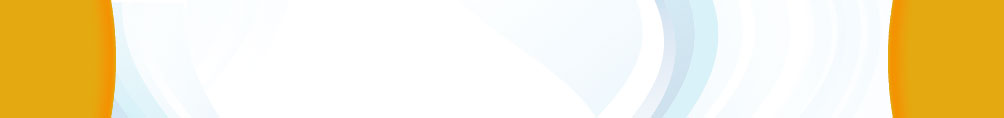 ACUERDO DE COMPROMISO Versión 03 GD- FO-065 (22/06/2018) (ACTIVIDADES VIRTUALES NO COMPRADAS)Acuerdo de Compromiso N° ____________ (Indicar el número del Acuerdo y el año, según el registro consecutivo y los procesos internos de cada institución)Nosotros, Karla Thomas Powell, Directora Ejecutiva, mayor, con cédula de identidad uno cero setecientos treinta y seis cero cero cincuenta y tres, con domicilio en la provincia de Heredia, denominado en adelante “La Institución” y __________________________ (Indicar el nombre, calidades, número de cédula y domicilio de la persona beneficiaria que suscribe), quien desempeña el puesto de _________________, especialidad  _______________ (Indicar la clase de puesto y la especialidad según la nomenclatura del Manual de Descriptivo de Clases emitido por la Dirección General de Servicio Civil), en la unidad de _________________ (Indicar el nombre de la unidad administrativa donde labora la persona beneficiaria), denominada en adelante la “Persona beneficiaria”; hemos convenido, de conformidad con las disposiciones de los artículos 37, 38, 39, 40, 41, 42 y 43 de la Resolución DG-165-2017 de la Dirección General de Servicio Civil,  en suscribir el presente ACUERDO DE COMPROMISO para cursar la actividad de capacitación descrita a continuación: Nombre de la actividad: ______________________________________________________ Modalidad:    Aprovechamiento [     ]     Participación [     ] Duración de la actividad: _______ (Indicar el número horas si la licencia es por horas, o bien, los días, semanas o meses si la licencia es por tiempo completo o de fecha a fecha)        Total de tiempo requerido: ________ (Indicar el total de tiempo requerido para la capacitación y para traslados, cuando así se requiera)    Estrategia metodológica:   Presencial [    ]      No presencial [   ]      Mixta  [   ]   Organismo patrocinador u organizador: ________________________________________ Fuente de financiamiento:   Institucional [    ]   Servidor (a)   [    ]     Otro [    ] Especifique: ______________________Al suscribir el presente ACUERDO, el (la) servidor (a) asume los siguientes compromisos: Cumplir con los requisitos de asistencia, participación y aprobación definidos para la actividad.Transferir los conocimientos adquiridos, mediante asesoría, capacitación u otros medios similares, a otros servidores y servidoras, en caso de que así se requiera. En caso de incumplimiento o retiro, reintegrar a la Administración, el monto proporcional a los salarios devengados durante el periodo o las horas de licencia concedidas para cursar la actividad, así como el costo de la actividad, beca o facilidad concedida en caso de que la actividad haya sido financiada por el Estado; salvo situaciones de fuerza mayor, caso fortuito u otra causa razonable que justifiquen el incumplimiento, en cuyo caso, el/la servidor/a queda exonerado/a de este compromiso. Con el propósito de recuperar los montos correspondientes a los aspectos señalados anteriormente, ante un incumplimiento o retiro injustificado, la Institución -por medio de la unidad o dependencia encargada de la capacitación institucional- procederá a iniciar las gestiones administrativas pertinentes. El monto a resarcir a la Administración ante un eventual incumplimiento será estimado por la instancia competente respetando el debido proceso.VISTO BUENO DE LA JEFATURA INMEDIATA DE LA PERSONA BENEFICARIA__________________________________                           _______________________________                          Nombre de la Jefatura Inmediata                                                  Firma y sello InstituciónDe acuerdo: 				En desacuerdo: 		(marque con equis) Si está en desacuerdo justifique su posición:__________________________________________________________________________________________________________________________________________________________________________________________En mérito de lo anterior, procedemos a firmar en San José, a las ________ horas del día _______ del mes de __________del año _______. REFRENDO DEL INSTITUTO DE DESARROLLO PROFESIONAL ULADISLAO GÁMEZ SOLANO, SEGÚN RESOLUCIÓN N° IDP-DE-001-2019 DEL 04 DE SETIEMBRE DE 2019Quien suscribe Ileana Ruiz Rodríguez, cédula de identidad número uno cero seiscientos ochenta y tres cero setecientos noventa y ocho, en calidad de Jefa del Departamento de Gestión de Recursos del Instituto de Desarrollo Profesional Uladislao Gámez Solano (IDPUGS), da fe de que la información consignada en el presente Acuerdo de Compromiso es correcta y se ajusta a los requisitos establecidos por la normativa que regula la materia. En mérito de ello, firmo en San José, a las ______ horas del _______ del mes de _______________ de ________.                ________________________________Ileana Ruiz RodríguezJefa Departamento Gestión de RecursosEl presente documento se prepara en original y una copia que se distribuirán así: Original: Unidad o Dependencia Encargada de la Capacitación de la institución que refrenda el ACUERDO DE COMPROMISO (debe adjuntar copia de la cédula de identidad) Copia:     Persona beneficiaria.Lugar en que se realizará la actividadFechas de realización de la actividadHorario de la actividad_________________________Firma de la persona beneficiaria             ___________________________________Karla Thomas PowellDirectora Ejecutiva IDPUGSPor delegación de la Ministra de Educación Pública, según Resolución No. 1818-MEP-2019                              publicada en La Gaceta N° 162 del jueves 29 de agosto de 2019.